На Львівщині оголошено 10 ЕСКО-тендерів для підвищення енергоефективності обласних бюджетних установ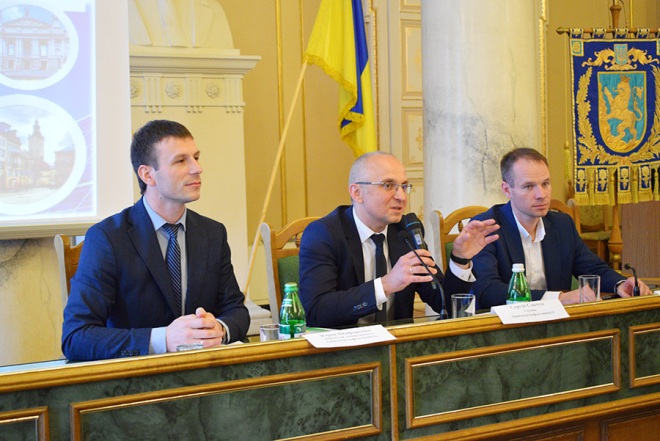 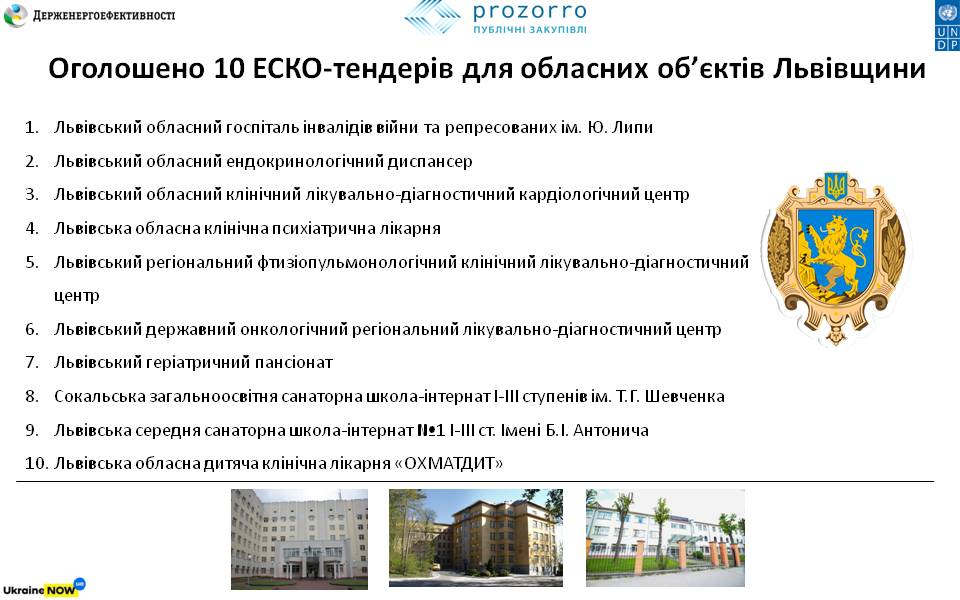 У Системі «ProZorro» Львівська обласна державна адміністрація вперше оголосила 10 ЕСКО-тендерів для впровадження енергоефективних заходів саме в обласних об’єктах (медичних та освітніх закладах),  зокрема:- Львівський обласний госпіталь інвалідів війни та репресованих ім. Ю. Липи (https://prozorro.gov.ua/tender/UA-2019-07-31-002095-b);- Львівський обласний ендокринологічний диспансер (https://prozorro.gov.ua/tender/UA-2019-07-31-000089-a);- Львівський обласний клінічний лікувально-діагностичний кардіологічний центр (https://prozorro.gov.ua/tender/UA-2019-07-31-000489-a);- Львівська обласна клінічна психіатрична лікарня (https://prozorro.gov.ua/tender/UA-2019-07-31-001860-b);-Львівський регіональний фтизіопульмонологічний клінічний лікувально-діагностичний центр (https://prozorro.gov.ua/tender/UA-2019-07-31-001292-b);- Львівський державний онкологічний регіональний лікувально-діагностичний центр (https://prozorro.gov.ua/tender/UA-2019-07-31-000306-c);- Львівський геріатричний пансіонат (https://prozorro.gov.ua/tender/UA-2019-07-31-000939-b);- Сокальська загальноосвітня санаторна школа-інтернат I-III ступенів ім. Т.Г. Шевченка (https://prozorro.gov.ua/tender/UA-2019-07-31-000360-c);- Львівська середня санаторна школа-інтернат №1 І-ІІІ ст. Імені Б.І. Антонича (https://prozorro.gov.ua/tender/UA-2019-07-31-002058-b);- Львівська обласна дитяча клінічна лікарня «ОХМАТДИТ» (https://prozorro.gov.ua/tender/UA-2019-07-31-002405-b)Усі зацікавлені інвестори можуть подавати пропозиції до 30-31 серпня 2019 року.Нагадуємо, що у Львівській області вже реалізуються ЕСКО-контракти, зокрема, у містах Дрогобич та Червоноград.За діючими в країні ЕСКО-проектами економія енергоспоживання складає від 15% до 70%.Держенергоефективності співпрацює із місцевою владою та завжди готове надати консультації щодо особливостей впровадження енергосервісу.Управління комунікації та зв’язків з громадськістю Держенергоефективності